Приложение N 17
УТВЕРЖДЕНА
приказом Министерства просвещения
Российской Федерации
от 8 ноября 2021 г. N 808Примерная программа переподготовки водителей транспортных средств с категории "В" на категорию "С"С изменениями и дополнениями от:26 сентября 2022 г.Раздел I изменен с 1 марта 2023 г. - Приказ Минпросвещения России от 26 сентября 2022 г. N 861См. предыдущую редакциюI. Пояснительная запискаПримерная программа переподготовки водителей транспортных средств с категории "В" на категорию "С" (далее - Примерная программа) разработана в соответствии с требованиями Федерального закона от 10 декабря 1995 г. N 196-ФЗ "О безопасности дорожного движения" (Собрание законодательства Российской Федерации, 1995, N 50, ст. 4873; 2021, N 49, ст. 8153) (далее - Федеральный закон N 196-ФЗ), пунктом 3 части 3 статьи 12 Федерального закона от 29 декабря 2012 г. N 273-ФЗ "Об образовании в Российской Федерации" (Собрание законодательства Российской Федерации, 2012, N 53, ст. 7598) (далее - Федеральный закон об образовании), пунктом 2 Правил разработки примерных программ профессионального обучения водителей транспортных средств соответствующих категорий и подкатегорий, утвержденных постановлением Правительства Российской Федерации от 1 ноября 2013 г. N 980 (Собрание законодательства Российской Федерации, 2013, N 45, ст. 5816; 2018, N 52, ст. 8305), Порядком организации и осуществления образовательной деятельности по основным программам профессионального обучения, утвержденным приказом Министерства просвещения Российской Федерации от 26 августа 2020 г.N 438 (зарегистрирован Министерством юстиции Российской Федерации 11 сентября 2020 г., регистрационный N 59784), профессиональными и квалификационными требованиями, предъявляемыми при осуществлении перевозок к работникам юридических лиц и индивидуальных предпринимателей, указанными в абзаце первом пункта 2 статьи 20 Федерального закона "О безопасности дорожного движения", утвержденными приказом Министерства транспорта Российской Федерации от 31 июля 2020 г. N 282 (зарегистрирован Министерством юстиции Российской Федерации 23 ноября 2020 г., регистрационный N 61070).Содержание Примерной программы представлено пояснительной запиской, примерным учебным планом, примерными рабочими программами учебных предметов, планируемыми результатами освоения Примерной программы, условиями реализации Примерной программы, системой оценки результатов освоения Примерной программы, учебно-методическими материалами, обеспечивающими реализацию Примерной программы.Примерный учебный план содержит перечень учебных предметов специального и профессионального циклов с указанием времени, отводимого на освоение учебных предметов, включая время, отводимое на теоретические и практические занятия.Специальный цикл включает учебные предметы:"Устройство и техническое обслуживание транспортных средств категории "С" как объектов управления";"Основы управления транспортными средствами категории "С";"Вождение транспортных средств категории "С" (с механической трансмиссией/с автоматической трансмиссией)".Профессиональный цикл включает учебный предмет:"Организация и выполнение грузовых перевозок автомобильным транспортом".Примерные рабочие программы учебных предметов раскрывают рекомендуемую последовательность изучения разделов и тем, а также распределение учебных часов по разделам и темам.Последовательность изучения разделов и тем учебных предметов определяется образовательной программой переподготовки водителей транспортных средств с категории "В" на категорию "С", разработанной и утвержденной организацией, осуществляющей образовательную деятельность, в соответствии с частями 3 и 5 статьи 12 Федерального закона об образовании (Собрание законодательства Российской Федерации, 2012, N 53, ст. 7598, 2021, N 1, ст. 56), согласованной с Государственной инспекцией безопасности дорожного движения Министерства внутренних дел Российской Федерации согласно подпункту "в" пункта 5 Положения о лицензировании образовательной деятельности, утвержденного постановлением Правительства Российской Федерации от 18 сентября 2020 г. N 1490 (Собрание законодательства Российской Федерации, 2020, N 39, ст. 6067) (далее - образовательная программа).Условия реализации Примерной программы составляют материально-техническую базу организации, осуществляющей образовательную деятельность, и содержат организационно-педагогические, кадровые, информационно-методические и материально-технические требования. Учебно-методические материалы обеспечивают реализацию Примерной программы.Примерная программа предусматривает достаточный для формирования, закрепления и развития практических навыков и компетенций объем практики.Примерная программа может быть использована для разработки рабочей программы для профессиональной подготовки лиц с ограниченными возможностями здоровья при соблюдении условий, без которых невозможно или затруднительно освоение образовательных программ обучающимися с ограниченными возможностями здоровья.Примерная программа может быть использована для разработки рабочей программы профессиональной подготовки лиц, не достигших 18 лет.II. Примерный учебный планТаблица 1III. Примерные рабочие программы учебных предметов3.1. Специальный цикл Примерной программы.3.1.1. Учебный предмет "Устройство и техническое обслуживание транспортных средств категории "С" как объектов управления".Распределение учебных часов по разделам и темамТаблица 23.1.1.1. Устройство транспортных средств.Общее устройство транспортных средств категории "С": назначение и общее устройство транспортных средств категории "С"; назначение, расположение и взаимодействие основных агрегатов, узлов, механизмов и систем; краткие технические характеристики транспортных средств категории "С"; особенности устройства и эксплуатации электромобилей.Рабочее место водителя, системы пассивной безопасности: общее устройство кабины; основные типы кабин; компоненты кабины; шумоизоляция, остекление, люки, противосолнечные козырьки, замки дверей, стеклоподъемники; системы обеспечения комфортных условий для водителя и пассажиров; системы очистки и обогрева стекол; очистители и омыватели фар головного света; системы регулировки и обогрева зеркал заднего вида; низкозамерзающие жидкости, применяемые в системе стеклоомывателей; рабочее место водителя; назначение и расположение органов управления, контрольно-измерительных приборов, индикаторов, звуковых сигнализаторов и сигнальных ламп; порядок работы с бортовым компьютером, навигационной системой и устройством вызова экстренных оперативных служб; системы регулировки взаимного положения сиденья и органов управления автомобилем; системы пассивной безопасности; ремни безопасности: назначение, разновидности и принцип работы; подголовники: назначение и основные виды; система подушек безопасности; конструктивные элементы кабины, снижающие тяжесть последствий дорожно-транспортных происшествий; электронное управление системами пассивной безопасности; неисправности элементов системы пассивной безопасности, при наличии которых запрещается эксплуатация транспортного средства.Общее устройство и работа двигателя: разновидности двигателей, применяемых в автомобилестроении; двигатели внутреннего сгорания; комбинированные двигательные установки; назначение, устройство и принцип работы двигателя внутреннего сгорания; назначение, устройство, принцип работы и основные неисправности кривошипно-шатунного механизма; назначение, устройство, принцип работы и основные неисправности механизма газораспределения; назначение, устройство, принцип работы и основные неисправности системы охлаждения; тепловой режим двигателя и контроль температуры охлаждающей жидкости; виды охлаждающих жидкостей, их состав и эксплуатационные свойства; ограничения по смешиванию различных типов охлаждающих жидкостей; назначение и принцип работы предпускового подогревателя; назначение, устройство, принцип работы и основные неисправности системы смазки двигателя; контроль давления масла; классификация, основные свойства и правила применения моторных масел; ограничения по смешиванию различных типов масел; назначение, устройство, принцип работы и основные неисправности систем питания двигателей различного типа (бензинового, дизельного, работающего на газе); виды и сорта автомобильного топлива; понятие об октановом и цетановом числе; зимние и летние сорта дизельного топлива; электронная система управления двигателем; неисправности двигателя, при наличии которых запрещается эксплуатация транспортного средства; особенности устройства и эксплуатации электромобилей.Общее устройство трансмиссии: схемы трансмиссии транспортных средств категории "С" с различными приводами; назначение сцепления; общее устройство и принцип работы однодискового сцепления; общее устройство и принцип работы двухдискового сцепления; общее устройство и принцип работы гидравлического и механического приводов сцепления; устройство пневмогидравлического усилителя привода сцепления; основные неисправности сцепления, их признаки и причины; правила эксплуатации сцепления, обеспечивающие его длительную и надежную работу; назначение, общее устройство и принцип работы коробки переключения передач; понятие о передаточном числе и крутящем моменте; схемы управления механическими коробками переключения передач; основные неисправности механической коробки переключения передач, их признаки и причины; автоматизированные (роботизированные) коробки переключения передач; гидромеханические и бесступенчатые автоматические коробки переключения передач; признаки неисправностей автоматической и автоматизированной (роботизированной) коробки переключения передач; особенности эксплуатации автомобилей с автоматической и автоматизированной (роботизированной) коробками передач; назначение и общее устройство раздаточной коробки; назначение, устройство и работа коробки отбора мощности; устройство механизмов включения раздаточной коробки и коробки отбора мощности; назначение, устройство и работа главной передачи, дифференциала, карданной передачи и приводов управляемых колес; маркировка и правила применения трансмиссионных масел и пластичных смазок.Назначение и состав ходовой части: назначение и общее устройство ходовой части автомобиля; основные элементы рамы; тягово-сцепное устройство; лебедка; назначение, общее устройство и принцип работы передней и задней подвесок; назначение и работа амортизаторов; неисправности подвесок, влияющие на безопасность движения автомобиля; конструкции автомобильных шин, их устройство и маркировка; летние и зимние автомобильные шины; нормы давления воздуха в шинах; система регулирования давления воздуха в шинах; условия эксплуатации, обеспечивающие надежность автомобильных шин; виды и маркировка дисков колес; крепление колес; влияние углов установки колес на безопасность движения автомобиля и интенсивность износа автомобильных шин; неисправности ходовой части, при наличии которых запрещается эксплуатация транспортного средства.Общее устройство и принцип работы тормозных систем: рабочая и стояночная тормозные системы, их назначение, общее устройство и принцип работы; назначение и общее устройство запасной тормозной системы; назначение, устройство и работа элементов вспомогательной тормозной системы; общее устройство тормозной системы с пневматическим приводом; работа тормозного крана и тормозных механизмов; контроль давления воздуха в пневматическом приводе; общее устройство тормозной системы с пневмогидравлическим приводом; работа пневмоусилителя и тормозных механизмов; тормозные жидкости, их виды, состав и правила применения; ограничения по смешиванию различных типов тормозных жидкостей; неисправности тормозных систем, при наличии которых запрещается эксплуатация транспортного средства.Общее устройство и принцип работы системы рулевого управления: назначение систем рулевого управления, их разновидности и принципиальные схемы; требования, предъявляемые к рулевому управлению; общее устройство и принцип работы системы рулевого управления с гидравлическим усилителем; масло, применяемое в гидравлических усилителях рулевого управления; общее устройство и принцип работы системы рулевого управления с электрическим усилителем; система управления электрическим усилителем руля; устройство, работа и основные неисправности шарниров рулевых тяг; неисправности систем рулевого управления, при наличии которых запрещается эксплуатация транспортного средства.Электронные системы помощи водителю: системы, улучшающие курсовую устойчивость и управляемость автомобиля; система курсовой устойчивости и ее компоненты (антиблокировочная система тормозов (далее - АБС), антипробуксовочная система, система распределения тормозных усилий, система электронной блокировки дифференциала); дополнительные функции системы курсовой устойчивости; системы - ассистенты водителя (ассистент движения на спуске, ассистент трогания на подъеме, динамический ассистент трогания, функция автоматического включения стояночного тормоза, функция просушивания тормозов, ассистент рулевой коррекции, адаптивный круиз-контроль, система сканирования пространства перед автомобилем, ассистент движения по полосе, ассистент смены полосы движения, системы автоматической парковки, в том числе иные автоматизированные системы вождения.).3.1.1.2. Техническое обслуживание.Система технического обслуживания: сущность и общая характеристика системы технического обслуживания и ремонта транспортных средств; виды и периодичность технического обслуживания автомобилей и прицепов; организации, осуществляющие техническое обслуживание транспортных средств; назначение и содержание сервисной книжки; контрольный осмотр и ежедневное техническое обслуживание автомобиля и прицепа; технический осмотр транспортных средств, его назначение, периодичность и порядок проведения; организации, осуществляющие технический осмотр транспортных средств; подготовка транспортного средства к техническому осмотру; содержание диагностической карты.Меры безопасности и защиты окружающей природной среды при эксплуатации транспортного средства: меры безопасности при выполнении работ по ежедневному техническому обслуживанию автомобиля; противопожарная безопасность на автозаправочных станциях; меры по защите окружающей природной среды при эксплуатации транспортного средства.Устранение неисправностей: проверка и доведение до нормы уровня масла в системе смазки двигателя; проверка и доведение до нормы уровня охлаждающей жидкости в системе охлаждения двигателя; проверка и доведение до нормы уровня жидкости в бачке стеклоомывателя; проверка и доведение до нормы уровня тормозной жидкости в гидроприводе сцепления и тормозной системы; проверка состояния аккумуляторной батареи; проверка и доведение до нормы давления воздуха в шинах колес; проверка герметичности гидравлического тормозного привода визуальным осмотром; проверка герметичности пневматического тормозного привода по манометру; проверка натяжения приводных ремней; снятие и установка щетки стеклоочистителя; снятие и установка колеса; снятие и установка приводного ремня; снятие и установка аккумуляторной батареи; снятие и установка электроламп; снятие и установка плавкого предохранителя.Практическое занятие проводится на учебном транспортном средстве.3.1.2. Учебный предмет "Основы управления транспортными средствами категории "С".Распределение учебных часов по разделам и темамТаблица 3Приемы управления транспортным средством: рабочее место водителя; оптимальная рабочая поза водителя; регулировка положения сиденья и органов управления для принятия оптимальной рабочей позы; регулировка зеркал заднего вида; техника руления, обеспечивающая сохранение обратной связи о положении управляемых колес; силовой и скоростной способы руления; техника выполнения операций с органами управления скоростью, сцеплением, тормозом; правила пользования сцеплением, обеспечивающие его длительную и надежную работу; порядок пуска двигателя в различных температурных условиях; порядок действий органами управления при трогании с места, разгоне с последовательным переключением передач в восходящем порядке, снижении скорости движения с переключением передач в нисходящем порядке, торможении двигателем; выбор оптимальной передачи при различных скоростях движения; способы торможения в штатных и нештатных ситуациях; особенности управления транспортным средством при наличии АБС; особенности управления электромобилем; особенности управления транспортным средством с автоматической трансмиссией; особенности управления транспортным средством с высокой степенью автоматизации.Управление транспортным средством в штатных ситуациях: маневрирование в ограниченном пространстве; обеспечение безопасности при движении задним ходом; использование зеркал заднего вида и электронных систем автоматической парковки при маневрировании задним ходом; способы парковки транспортного средства; действия водителя при движении в транспортном потоке; выбор оптимальной скорости, ускорения, дистанции и бокового интервала в транспортном потоке; расположение транспортного средства на проезжей части в различных условиях движения; управление транспортным средством при прохождении поворотов различного радиуса; выбор безопасной скорости и траектории движения; алгоритм действий водителя при выполнении перестроений и объезде препятствий; условия безопасной смены полосы движения; порядок выполнения обгона и опережения; определение целесообразности обгона и опережения; условия безопасного выполнения обгона и опережения; встречный разъезд; способы выполнения разворота вне перекрестков; остановка на проезжей части дороги и за ее пределами; действия водителей транспортных средств при вынужденной остановке в местах, где остановка запрещена; проезд перекрестков; выбор скорости и траектории движения при проезде перекрестков; опасные ситуации при проезде перекрестков; управление транспортным средством при проезде пешеходных переходов, мест остановок маршрутных транспортных средств, железнодорожных переездов, мостов, тоннелей; порядок движения в жилых зонах; особенности управления транспортным средством при движении по автомагистралям, а также при въезде на автомагистрали и съезде с них; управление транспортным средством в горной местности, на крутых подъемах и спусках, при движении по опасным участкам дорог (сужение проезжей части, свежеуложенное покрытие дороги, битумные и гравийные покрытия); меры предосторожности при движении по ремонтируемым участкам дорог; ограждения ремонтируемых участков дорог, применяемые предупредительные и световые сигналы; управление транспортным средством при движении в условиях недостаточной видимости (темное время суток, туман, дождь, снегопад); особенности управления транспортным средством при движении по дороге с низким коэффициентом сцепления дорожного покрытия (в гололедицу); пользование зимними дорогами (зимниками); движение по ледовым переправам; движение по бездорожью; управление транспортным средством при движении с прицепом и при буксировке механических транспортных средств; перевозка пассажиров в грузовых автомобилях; создание условий для безопасной перевозки детей различного возраста; перевозка грузов в грузовых автомобилях; оптимальное размещение и крепление перевозимого груза; особенности управления транспортным средством в зависимости от характеристик перевозимого груза; управление автоцистерной. Решение ситуационных задач.Управление транспортным средством в нештатных ситуациях: понятие о нештатной ситуации; причины возможных нештатных ситуаций; действия органами управления скоростью и тормозом при буксовании и блокировке колес; регулирование скорости в процессе разгона, предотвращающее буксование ведущих колес; действия водителя при блокировке колес в процессе экстренного торможения; объезд препятствия как средство предотвращения наезда; занос и снос транспортного средства, причины их возникновения; действия водителя по предотвращению и прекращению заноса и сноса заднеприводного и полноприводного транспортного средства; действия водителя с учетом типа привода транспортного средства при превышении безопасной скорости на входе в поворот; действия водителя при угрозе столкновения; действия водителя при отказе рабочего тормоза, усилителя руля, разрыве шины в движении, отрыве рулевых тяг привода рулевого управления; действия водителя при возгорании и падении транспортного средства в воду. Решение ситуационных задач.3.1.3. Учебный предмет "Вождение транспортных средств категории "С" (для транспортных средств с механической трансмиссией).Распределение учебных часов по разделам и темамТаблица 43.1.3.1. Первоначальное обучение вождению.Вождение проводится вне сетки учебного времени. По окончании обучения вождению на транспортном средстве с механической трансмиссией обучающийся допускается к сдаче квалификационного экзамена на транспортном средстве с механической трансмиссией. По окончании обучения вождению на транспортном средстве с автоматической трансмиссией обучающийся допускается к сдаче квалификационного экзамена на транспортном средстве с автоматической трансмиссией.Посадка, действия органами управления: ознакомление с органами управления и контрольно-измерительными приборами учебного транспортного средства, регулировка положения сиденья, органов управления и зеркал заднего вида, пристегивание ремнем безопасности; действия органами управления сцеплением и подачей топлива; взаимодействие органами управления сцеплением и подачей топлива; действия органами управления сцеплением и переключением передач; взаимодействие органами управления сцеплением, переключением передач и подачей топлива при переключении передач в восходящем и нисходящем порядке; действия органами управления рабочим и стояночным тормозами; взаимодействие органами управления подачей топлива и рабочим тормозом; взаимодействие органами управления сцеплением, подачей топлива, переключением передач, рабочим и стояночным тормозами; отработка приемов руления.Пуск двигателя, начало движения, переключение передач в восходящем порядке, переключение передач в нисходящем порядке, остановка, выключение двигателя: действия при пуске и выключении двигателя; действия при переключении передач в восходящем порядке; действия при переключении передач в нисходящем порядке; действия при остановке; действия при пуске двигателя, начале движения, переключении передач в восходящем порядке, переключении передач в нисходящем порядке, остановке, выключении двигателя.Начало движения, движение по кольцевому маршруту, остановка в заданном месте с применением различных способов торможения: начало движения, разгон с переключением передач в восходящем порядке и снижение скорости с переключением передач в нисходящем порядке при движении по кольцевому маршруту, торможение двигателем, остановка; начало движения, разгон, движение по прямой, остановка в заданном месте с применением плавного торможения; начало движения, разгон, движение по прямой, остановка в заданном месте с применением прерывистого торможения (для транспортных средств, не оборудованных АБС); начало движения, разгон, движение по прямой, остановка в заданном месте с применением ступенчатого торможения (для транспортных средств, не оборудованных АБС); начало движения, разгон, движение по прямой, остановка в заданном месте с применением экстренного торможения.Повороты в движении, разворот для движения в обратном направлении, проезд перекрестка и пешеходного перехода: начало движения, разгон, движение по прямой, снижение скорости, переход на низшую передачу, включение правого указателя поворота, поворот направо, выключение указателя поворота, разгон; начало движения, разгон, движение по прямой, снижение скорости, переход на низшую передачу, включение левого указателя поворота, поворот налево, выключение указателя поворота, разгон; начало движения, разгон, движение по прямой, выбор места для разворота, снижение скорости, включение правого указателя поворота, остановка, включение левого указателя поворота, разворот без применения заднего хода, разгон; проезд перекрестка и пешеходного перехода.Движение задним ходом: начало движения вперед, движение по прямой, остановка, осмотр дороги через зеркала заднего вида, включение передачи заднего хода, движение задним ходом по прямой, контролирование траектории и безопасности движения через зеркала заднего вида, остановка; начало движения вперед, движение по прямой, остановка, осмотр дороги через зеркала заднего вида, включение передачи заднего хода, движение задним ходом с поворотами направо и налево, контролирование траектории и безопасности движения через зеркала заднего вида, остановка.Движение в ограниченных проездах, сложное маневрирование: въезд в ворота с прилегающей и противоположной сторон дороги передним и задним ходом и выезд из ворот передним и задним ходом с поворотами направо и налево; проезд по траектории "змейка" передним и задним ходом; разворот с применением заднего хода в ограниченном по ширине пространстве; движение по габаритному тоннелю передним и задним ходом из положения с предварительным поворотом направо (налево); движение по наклонному участку, остановка на подъеме, начало движения на подъеме, остановка на спуске, начало движения на спуске; постановка на стоянку передним и задним ходом параллельно краю проезжей части; въезд в "бокс" передним и задним ходом из положения с предварительным поворотом направо (налево).Движение с прицепом: сцепление с прицепом, движение по прямой, расцепление; движение с прицепом передним и задним ходом с поворотами направо и налево; въезд в "бокс" с прицепом передним и задним ходом из положения с предварительным поворотом направо (налево).Для выполнения задания используется прицеп, разрешенная максимальная масса которого не превышает 750 кг. Обучение проводится по желанию обучающегося. Часы могут распределяться на изучение других тем по разделу.3.1.3.2. Обучение вождению в условиях дорожного движения.Вождение по учебным маршрутам: подготовка к началу движения, выезд на дорогу с прилегающей территории, движение в транспортном потоке, на поворотах, подъемах и спусках, остановка и начало движения на различных участках дороги и в местах стоянки; перестроения, повороты, разворот вне перекрестка, опережение, обгон, объезд препятствия и встречный разъезд, движение по мостам и путепроводам, проезд мест остановок маршрутных транспортных средств, пешеходных переходов и железнодорожных переездов; проезд регулируемых и нерегулируемых перекрестков в прямом направлении, с поворотами направо и налево, разворотом для движения в обратном направлении; движение в транспортном потоке вне населенного пункта; движение в темное время суток (в условиях недостаточной видимости), движение в транспортном потоке по автомагистрали (при наличии).Для обучения вождению в условиях дорожного движения организацией, осуществляющей образовательную деятельность, утверждаются маршруты, содержащие соответствующие участки дорог.3.1.4. Учебный предмет "Вождение транспортных средств категории "С" (для транспортных средств с автоматической трансмиссией).Распределение учебных часов по разделам и темамТаблица 53.1.4.1. Первоначальное обучение вождению.Вождение проводится вне сетки учебного времени. По окончании обучения вождению на транспортном средстве с механической трансмиссией обучающийся допускается к сдаче квалификационного экзамена на транспортном средстве с механической трансмиссией. По окончании обучения вождению на транспортном средстве с автоматической трансмиссией обучающийся допускается к сдаче квалификационного экзамена на транспортном средстве с автоматической трансмиссией.Посадка, пуск двигателя, действия органами управления при увеличении и уменьшении скорости движения, остановка, выключение двигателя: ознакомление с органами управления и контрольно-измерительными приборами учебного транспортного средства; регулировка положения сиденья, органов управления и зеркал заднего вида, пристегивание ремнем безопасности; действия органами управления подачей топлива, рабочим и стояночным тормозами; взаимодействие органами управления подачей топлива и рабочим тормозом; отработка приемов руления; действия при пуске и выключении двигателя; действия при увеличении и уменьшении скорости движения; действия при остановке; действия при пуске двигателя, начале движения, увеличении и уменьшении скорости движения, остановке, выключении двигателя.Начало движения, движение по кольцевому маршруту, остановка с применением различных способов торможения: начало движения, движение по кольцевому маршруту с увеличением и уменьшением скорости, торможение двигателем, остановка; начало движения, разгон, движение по прямой, остановка в заданном месте с применением плавного торможения; начало движения, разгон, движение по прямой, остановка в заданном месте с применением прерывистого торможения (для транспортных средств, не оборудованных АБС); начало движения, разгон, движение по прямой, остановка в заданном месте с применением ступенчатого торможения (для транспортных средств, не оборудованных АБС); начало движения, разгон, движение по прямой, остановка в заданном месте с применением экстренного торможения.Повороты в движении, разворот для движения в обратном направлении, проезд перекрестка и пешеходного перехода: начало движения, разгон, движение по прямой, снижение скорости, включение правого указателя поворота, поворот направо, выключение указателя поворота, разгон; движение по прямой, снижение скорости, включение левого указателя поворота, поворот налево, выключение указателя поворота, разгон; выбор места для разворота, снижение скорости, включение правого указателя поворота, остановка, включение левого указателя поворота, разворот без применения заднего хода, разгон; проезд перекрестка и пешеходного перехода.Движение задним ходом: начало движения вперед, движение по прямой, остановка, осмотр дороги через зеркала заднего вида, включение передачи заднего хода, движение задним ходом по прямой, контролирование траектории и безопасности движения через зеркала заднего вида, остановка, начало движения вперед; движение задним ходом с поворотами направо и налево, контролирование траектории и безопасности движения через зеркала заднего вида, остановка, начало движения вперед.Движение в ограниченных проездах, сложное маневрирование: въезд в ворота с прилегающей и противоположной сторон дороги передним и задним ходом и выезд из ворот передним и задним ходом с поворотами направо и налево; проезд по траектории "змейка" передним и задним ходом; разворот с применением заднего хода в ограниченном по ширине пространстве; движение по габаритному тоннелю передним и задним ходом из положения с предварительным поворотом направо (налево); движение по наклонному участку, остановка на подъеме, начало движения на подъеме, остановка на спуске, начало движения на спуске; постановка на стоянку передним и задним ходом параллельно краю проезжей части; въезд в "бокс" передним и задним ходом из положения с предварительным поворотом направо (налево).Движение с прицепом; сцепление с прицепом, движение по прямой, расцепление; движение с прицепом передним и задним ходом с поворотами направо и налево; въезд в "бокс" с прицепом передним и задним ходом из положения с предварительным поворотом направо (налево).Для выполнения задания используется прицеп, разрешенная максимальная масса которого не превышает 750 кг. Обучение проводится по желанию обучающегося. Часы могут распределяться на изучение других тем по разделу.3.1.4.2. Обучение вождению в условиях дорожного движения.Вождение по учебным маршрутам: подготовка к началу движения, выезд на дорогу с прилегающей территории, движение в транспортном потоке, на поворотах, подъемах и спусках, остановка и начало движения на различных участках дороги и в местах стоянки; перестроения, повороты, разворот вне перекрестка, опережение, обгон, объезд препятствия и встречный разъезд, движение по мостам и путепроводам, проезд мест остановок маршрутных транспортных средств, пешеходных переходов и железнодорожных переездов; проезд регулируемых и нерегулируемых перекрестков в прямом направлении, с поворотами направо и налево, разворотом для движения в обратном направлении; движение в транспортном потоке вне населенного пункта; движение в темное время суток (в условиях недостаточной видимости), движение в транспортном потоке по автомагистрали (при наличии).Для обучения вождению в условиях дорожного движения организацией, осуществляющей образовательную деятельность, утверждаются маршруты, содержащие соответствующие участки дорог.3.2. Профессиональный цикл Примерной программы.3.2.1. Учебный предмет "Организация и выполнение грузовых перевозок автомобильным транспортом".Распределение учебных часов по разделам и темамТаблица 6Организация грузовых перевозок: централизованные перевозки грузов, эффективность централизованных перевозок; организация перевозок различных видов грузов; основы погрузки, разгрузки, размещения и крепления грузовых мест, багажа в кузове автомобиля, опасность и последствия перемещения груза; принципы организации перевозок массовых навалочных и сыпучих грузов; перевозка крупногабаритных и тяжеловесных грузов; специализированный подвижной состав; перевозка строительных грузов; способы использования грузовых автомобилей; перевозка грузов по рациональным маршрутам; маятниковый и кольцевой маршруты; челночные перевозки; перевозка грузов по часам графика; сквозное движение, система тяговых плеч; перевозка грузов в контейнерах и пакетами; пути снижения себестоимости автомобильных перевозок; междугородные перевозки.Диспетчерское руководство работой подвижного состава: диспетчерская система руководства перевозками; порядок и способы взаимодействия с диспетчерской службой автотранспортной организации, в том числе посредством спутниковых систем мониторинга транспортных средств, включая систему ГЛОНАСС; централизованная и децентрализованная системы диспетчерского руководства; контроль за работой подвижного состава на линии; диспетчерское руководство работой грузового автомобиля на линии; формы и технические средства контроля и диспетчерской связи с водителями, работающими на линии, и клиентурой; оформление и сдача путевых листов и товарно-транспортных документов при возвращении с линии; обработка путевых листов; оперативный учет работы водителей; порядок оформления документов при несвоевременном возвращении с линии; нормы расхода топлива и смазочных материалов для автомобилей, используемых в качестве легкового такси; мероприятия по экономии топлива и смазочных материалов, опыт передовых водителей.Применение тахографов: виды контрольных устройств (тахографов), допущенных к применению для целей государственного контроля (надзора) за режимом труда и отдыха водителей на территории Российской Федерации; характеристики и функции технических устройств (тахографов), применяемых для контроля за режимами труда и отдыха водителей; технические, конструктивные и эксплуатационные характеристики контрольных устройств различных типов (аналоговых, цифровых). Правила использования контрольного устройства; порядок применения карт, используемых в цифровых устройствах контроля за режимом труда и отдыха водителей; техническое обслуживание контрольных устройств, устанавливаемых на транспортных средствах; выявление неисправностей контрольных устройств. Практическое занятие по применению тахографа.IV. Планируемые результаты освоения Примерной программыВ результате освоения образовательной программы обучающиеся должны знать:Правила дорожного движения;основы законодательства Российской Федерации в сфере дорожного движения и перевозок грузов;нормативные правовые акты в области обеспечения безопасности дорожного движения;правила обязательного страхования гражданской ответственности владельцев транспортных средств;основы безопасного управления транспортными средствами;цели и задачи управления системами "водитель - автомобиль - дорога" и "водитель- автомобиль";режимы движения с учетом дорожных условий, в том числе, особенностей дорожного покрытия;влияние конструктивных характеристик автомобиля на работоспособность и психофизиологическое состояние водителей;особенности наблюдения за дорожной обстановкой;способы контроля безопасной дистанции и бокового интервала;последовательность действий при вызове аварийных и спасательных служб;основы обеспечения безопасности наиболее уязвимых участников дорожного движения: пешеходов, велосипедистов;основы обеспечения детской пассажирской безопасности;последствия, связанные с нарушением Правил дорожного движения водителями транспортных средств;назначение, устройство, взаимодействие и принцип работы основных механизмов, приборов и деталей грузового автомобиля (грузового автомобиля с прицепом (прицепами), включая полуприцепы и прицепы-роспуски);правила использования тахографов;признаки неисправностей, возникающих в пути;меры ответственности за нарушение Правил дорожного движения;влияние погодно-климатических и дорожных условий на безопасность дорожного движения;правила по охране труда в процессе эксплуатации транспортного средства и обращении с эксплуатационными материалами;основы трудового законодательства Российской Федерации, нормативные правовые акты, регулирующие режим труда и отдыха водителей;установленные заводом-изготовителем периодичности технического обслуживания и ремонта;инструкции по использованию установленного на транспортном средстве оборудования и приборов;перечень документов, которые должен иметь при себе водитель для эксплуатации транспортного средства, а также при перевозке пассажиров и грузов;способы оказания помощи при посадке в транспортное средство и высадке из него, в том числе с использованием специальных подъемных устройств для пассажиров из числа инвалидов, не способных передвигаться самостоятельно;основы погрузки, разгрузки, размещения и крепления грузовых мест, багажа в кузове автомобиля, опасность и последствия перемещения груза;правовые аспекты (права, обязанности и ответственность) оказания первой помощи;правила оказания первой помощи;состав аптечки для оказания первой помощи пострадавшим в дорожно-транспортных происшествиях (автомобильной) и правила использования ее компонентов.В результате освоения образовательной программы обучающиеся должны уметь:безопасно и эффективно управлять транспортным средством в различных условиях движения;соблюдать Правила дорожного движения;управлять своим эмоциональным состоянием;конструктивно разрешать противоречия и конфликты, возникающие в дорожном движении;выполнять ежедневное техническое обслуживание транспортного средства;проверять техническое состояние транспортного средства;устранять мелкие неисправности в процессе эксплуатации транспортного средства, не требующие разборки узлов и агрегатов;обеспечивать безопасную посадку и высадку пассажиров транспортного средства, их перевозку, контролировать размещение и крепление различных грузов и багажа в транспортном средстве;оказывать помощь в посадке в транспортное средство и высадке из него, в том числе с использованием специальных подъемных устройств для пассажиров из числа инвалидов, не способных передвигаться самостоятельно;выбирать безопасные скорость, дистанцию и интервал в различных условиях движения;использовать зеркала заднего вида при движении и маневрировании;прогнозировать возникновение опасных дорожно-транспортных ситуаций в процессе управления и совершать действия по их предотвращению;своевременно принимать правильные решения и уверенно действовать в сложных и опасных дорожных ситуациях;использовать средства тушения пожара;использовать установленное на транспортном средстве оборудование и приборы;заполнять документацию, связанную со спецификой эксплуатации транспортного средства;использовать различные типы тахографов;выполнять мероприятия по оказанию первой помощи пострадавшим в дорожно-транспортном происшествии;совершенствовать свои навыки управления транспортным средством.V. Условия реализации Примерной программы5.1. Организационно-педагогические условия должны обеспечивать реализацию образовательной программы в полном объеме, соответствие качества подготовки обучающихся потребностям физического или юридического лица, в интересах которого осуществляется образовательная деятельность, в том числе степень достижения планируемых результатов, соответствие применяемых форм, средств, методов обучения и воспитания возрастным, психофизическим особенностям, склонностям, способностям, интересам и потребностям обучающихся.Для определения соответствия применяемых форм, средств, методов обучения и воспитания возрастным, психофизическим особенностям и способностям обучающихся организация, осуществляющая образовательную деятельность, проводит тестирование обучающихся с помощью соответствующих специалистов или с использованием аппаратно-программного комплекса тестирования и развития психофизиологических качеств водителя (далее - АПК).Необходимость применения АПК определяется организацией, осуществляющей образовательную деятельность, самостоятельно.Обучение проводится с использованием учебно-материальной базы, соответствующей требованиям, установленным пунктом 1 статьи 16 и пунктом 1 статьи 20 Федерального закона N 196-ФЗ (Собрание законодательства Российской Федерации, 1995, N 50, ст. 4873, 2021, N 27, ст. 5159) и подпунктом "б" пункта 11 Положения о Государственной инспекции безопасности дорожного движения Министерства внутренних дел Российской Федерации, утвержденного Указом Президента Российской Федерации от 15 июня 1998 г. N 711 "О дополнительных мерах по обеспечению безопасности дорожного движения" (Собрание законодательства Российской Федерации, 1998, N 25, ст. 2897; 2018, N 38, ст. 5835).Теоретическое обучение проводится в оборудованных учебных кабинетах.Наполняемость учебной группы не должна превышать 30 человек.Продолжительность учебного часа теоретических и практических занятий должна составлять 1 академический час (45 минут). Продолжительность учебного часа практического обучения вождению должна составлять 1 астрономический час (60 минут).Расчетная формула для определения общего числа учебных кабинетов для теоретического обучения:,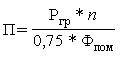 где:П - число необходимых помещений; - расчетное учебное время полного курса теоретического обучения на одну группу в часах;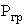 n - общее число групп;0,75 - постоянный коэффициент (загрузка учебного кабинета принимается равной 75%); - фонд времени использования помещения в часах.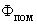 Обучение вождению проводится вне сетки учебного времени мастером производственного обучения индивидуально с каждым обучающимся в соответствии с графиком очередности обучения вождению.Обучение вождению состоит из первоначального обучения вождению и обучения практическому вождению на учебных маршрутах в условиях дорожного движения.Первоначальное обучение вождению транспортных средств должно проводиться на закрытых площадках или автодромах.К обучению практическому вождению в условиях дорожного движения допускаются лица, имеющие первоначальные навыки управления транспортным средством, представившие медицинскую справку установленного образца и знающие требования Правил дорожного движения.Обучение практическому вождению в условиях дорожного движения проводится на учебных маршрутах, утверждаемых организацией, осуществляющей образовательную деятельность.На занятии по вождению мастер производственного обучения должен иметь при себе документ на право обучения вождению транспортного средства данной категории, а также удостоверение на право управления транспортным средством соответствующей категории или подкатегории согласно особым условиям допуска к работе, указанным в пункте 3.1 профессионального стандарта "Мастер производственного обучения вождению транспортных средств соответствующих категорий и подкатегорий", утвержденного приказом Министерства труда и социальной защиты Российской Федерации от 28 сентября 2018 г. N 603н (зарегистрирован Министерством юстиции Российской Федерации 16 октября 2018 г., регистрационный N 52440).Транспортное средство, используемое для обучения вождению, должно соответствовать материально-техническим условиям, предусмотренным пунктом 5.4 Примерной программы.5.2. Педагогические работники, реализующие образовательную программу, в том числе преподаватели по программам профессионального обучения, мастера производственного обучения, должны удовлетворять квалификационным требованиям, указанным в квалификационных справочниках по соответствующим должностям и (или) профессиональных стандартах.Преподаватели по программам профессионального обучения должны удовлетворять требованиям приказа Министерства здравоохранения и социального развития Российской Федерации от 26 августа 2010 г. N 761н "Об утверждении Единого квалификационного справочника должностей руководителей, специалистов и служащих, раздел "Квалификационные характеристики должностей работников образования" (зарегистрирован Министерством юстиции Российской Федерации 6 октября 2010 г., регистрационный N 18638) с изменением, внесенным приказом Министерства здравоохранения и социального развития Российской Федерации от 31 мая 2011 г. N 448н (зарегистрирован Министерством юстиции Российской Федерации 1 июля 2011 г., регистрационный N 21240).Мастер производственного обучения должен удовлетворять требованиям профессионального стандарта "Мастер производственного обучения вождению транспортных средств соответствующих категорий и подкатегорий", утвержденного приказом Министерства труда и социальной защиты Российской Федерации от 28 сентября 2018 г. N 603н (зарегистрирован Министерством юстиции Российской Федерации 16 октября 2018 г., регистрационный N 52440).5.3. Информационно-методические условия реализации образовательной программы включают:учебный план;календарный учебный график;рабочие программы учебных предметов;методические материалы и разработки;расписание занятий.5.4. Материально-технические условия реализации образовательной программы.АПК должен обеспечивать оценку и возможность повышения уровня психофизиологических качеств водителя, необходимых для безопасного управления транспортным средством (профессионально важных качеств), а также формировать навыки саморегуляции его психоэмоционального состояния в процессе управления транспортным средством. Оценка уровня развития профессионально важных качеств производится при помощи компьютерных психодиагностических методик, реализованных на базе АПК с целью повышения достоверности и снижения субъективности в процессе тестирования.АПК должны обеспечивать тестирование следующих профессионально важных качеств водителя: психофизиологических (оценка готовности к психофизиологическому тестированию, восприятие пространственных отношений и времени, глазомер, устойчивость, переключаемость и распределение внимания, память, психомоторику, эмоциональную устойчивость, динамику работоспособности, скорость формирования психомоторных навыков, оценка моторной согласованности действий рук); свойств и качеств личности водителя, которые позволят ему безопасно управлять транспортным средством (нервно-психическая устойчивость, свойства темперамента, склонность к риску, конфликтность, монотоноустойчивость).АПК для формирования у водителей навыков саморегуляции психоэмоционального состояния должны предоставлять возможности для обучения саморегуляции при наиболее часто встречающихся состояниях: эмоциональной напряженности, монотонии, утомлении, стрессе и тренировке свойств внимания (концентрации, распределения).АПК должен обеспечивать защиту персональных данных.Тренажеры, используемые в учебном процессе, должны обеспечивать первоначальное обучение навыкам вождения; отработку правильной посадки водителя в транспортном средстве и пристегивания ремнем безопасности; ознакомление с органами управления, контрольно-измерительными приборами; отработку приемов управления транспортным средством.1Учебные транспортные средства категории "С" должны быть представлены механическими транспортными средствами и прицепами (не менее одного), разрешенная максимальная масса которых не превышает 750 кг, зарегистрированными в Государственной инспекции безопасности дорожного движения Министерства внутренних дел Российской Федерации или иных органах, определяемых Правительством Российской Федерации, в течение срока действия регистрационного знака "Транзит" или 10 суток после их приобретения или таможенного оформления в соответствии с пунктом 1 Основных положений по допуску транспортных средств к эксплуатации и обязанности должностных лиц по обеспечению безопасности дорожного движения, утвержденных постановлением Совета Министров - Правительства Российской Федерации от 23 октября 1993 г. N 1090 (Собрание актов Президента и Правительства Российской Федерации, 1993, N 47, ст. 4531; Собрание законодательства Российской Федерации, 2014, N 14, ст. 1625) (далее - Основные положения).Расчет количества необходимых механических транспортных средств осуществляется по формуле:,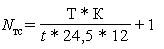 где: - количество автотранспортных средств;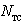 Т - количество часов вождения в соответствии с учебным планом;К - количество обучающихся в год;t - время работы одного учебного транспортного средства равно: 7,2 часа - один мастер производственного обучения на одно учебное транспортное средство, 14,4 часа - два мастера производственного обучения на одно учебное транспортное средство;24,5 - среднее количество рабочих дней в месяц;12 - количество рабочих месяцев в году;1 - количество резервных учебных транспортных средств.Транспортные средства, используемые для обучения вождению лиц с ограниченными возможностями здоровья, должны быть оборудованы соответствующим ручным или другим предусмотренным для таких лиц управлением.Механическое транспортное средство, используемое для обучения вождению, согласно пункту 5 Основных положений должно быть оборудовано дополнительными педалями привода сцепления (кроме транспортных средств с автоматической трансмиссией) и тормоза, зеркалом заднего вида для обучающего и опознавательным знаком "Учебное транспортное средство" в соответствии с пунктом 8 Основных положений.Перечень оборудования учебного кабинетаТаблица 7Автодром, автоматизированный автодром и закрытая площадка должны иметь установленное по периметру ограждение, препятствующее движению по территории транспортных средств и пешеходов, за исключением транспортных средств, используемых для обучения вождению и проведения квалификационного экзамена, и лиц, непосредственно задействованных в проведении квалификационного экзамена, согласно пункту 2 Требований к техническим средствам контроля знаний и навыков управления транспортными средствами кандидатов в водители, прилагаемых к Правилам проведения экзаменов на право управления транспортными средствами и выдачи водительских удостоверений, утвержденным постановлением Правительства Российской Федерации от 24 октября 2014 г. N 1097 "О допуске к управлению транспортными средствами" (Собрание законодательства Российской Федерации, 2014, N 44, ст. 6063; 2019, N 52, ст. 7974) (далее - Требования к техническим средствам контроля).Размеры и оборудование автодрома, автоматизированного автодрома и закрытой площадки должны обеспечивать возможность выполнения испытательных упражнений в зависимости от категории или подкатегории транспортного средства, используемых для проведения квалификационного экзамена согласно пункту 3 Требований к техническим средствам контроля.Размеры закрытой площадки или автодрома для первоначального обучения вождению транспортных средств должны составлять не менее 0,24 га. Для разметки границ выполнения соответствующих заданий применяются конуса разметочные (ограничительные), стойки разметочные, вехи стержневые.Зоны испытательных упражнений автодрома, автоматизированного автодрома и закрытой площадки должны иметь однородное асфальто- или цементобетонное покрытие согласно пункту 5 Требований к техническим средствам контроля.Наклонный участок должен иметь продольный уклон в пределах 8 - 16 процентов включительно. Использование колейной эстакады не допускается согласно пункту 5 Требований к техническим средствам контроля.На участках, предназначенных для движения транспортных средств, должен быть предусмотрен водоотвод. Проезжая часть должна быть горизонтальной с максимальным продольным уклоном не более 100 промилле согласно пункту 5 Требований к техническим средствам контроля.Коэффициент сцепления покрытия должен обеспечивать безопасные условия движения. В зоне движения транспортных средств не допускается наличие посторонних предметов, не имеющих отношения к обустройству автодрома (закрытой площадки) согласно пункту 5 Требований к техническим средствам контроля.Коэффициент сцепления колеса автомобиля с покрытием должен быть не менее 0,3 при его измерении измерительным колесом стандартным с покрышкой с протектором без рисунка в соответствии с пунктом 5.2.2 Национального стандарта Российской Федерации "Дороги автомобильные и улицы. Требования к эксплуатационному состоянию, допустимому по условиям обеспечения безопасности дорожного движения. Методы контроля" ГОСТ Р 50597-2017, утвержденного приказом Федерального агентства по техническому регулированию и метрологии от 26 сентября 2017 г. N 1245-ст (М., Стандартинформ, 2017).При снижении естественной освещенности до 20 люксов должны использоваться наружные осветительные установки согласно пункту 5 Требований к техническим средствам контроля.Автоматизированные автодромы должны быть оборудованы техническими средствами, позволяющими обеспечивать взаимодействие с транспортными средствами, используемыми для обучения вождению и проведения квалификационного экзамена, и осуществлять в автоматизированном режиме контроль, оценку и хранение результатов выполнения кандидатами в водители каждого испытательного упражнения и квалификационного экзамена в целом согласно пункту 7 Требований к техническим средствам контроля.Размеры автоматизированного автодрома должны обеспечивать возможность размещения на нем всех зон испытательных упражнений с учетом габаритных параметров и радиусов поворота используемых для проведения квалификационного экзамена транспортных средств, размеров предстартовой и послефинишной зон, зон выполнения испытательных упражнений и участков движения между ними, а также технологических зон для размещения диспетчерского пункта, элементов автоматизированной системы, технических средств организации дорожного движения и установок наружного освещения согласно пункту 8 Требований к техническим средствам контроля.VI. Система оценки результатов освоения Примерной программыОсуществление текущего контроля успеваемости и промежуточной аттестации обучающихся, установление их форм, периодичности и порядка проведения относится к компетенции организации, осуществляющей образовательную деятельность.Освоение образовательной программы завершается итоговой аттестацией в форме квалификационного экзамена. Квалификационный экзамен включает в себя практическую квалификационную работу и проверку теоретических знаний. Лица, получившие по итогам промежуточной аттестации неудовлетворительную оценку, к сдаче квалификационного экзамена не допускаются.К проведению квалификационного экзамена привлекаются представители работодателей, их объединений согласно статье 74 Федерального закона об образовании (Собрание законодательства Российской Федерации, 2012, N 53, ст. 7598; 2020, N 22, ст. 3379).Проверка теоретических знаний при проведении квалификационного экзамена проводится по предметам:"Основы законодательства Российской Федерации в сфере дорожного движения";"Устройство и техническое обслуживание транспортных средств категории "С" как объектов управления";"Основы управления транспортными средствами категории "С".Промежуточная аттестация и проверка теоретических знаний при проведении квалификационного экзамена проводятся с использованием материалов, утверждаемых руководителем организации, осуществляющей образовательную деятельность.Практическая квалификационная работа при проведении квалификационного экзамена состоит из двух этапов. На первом этапе проверяются первоначальные навыки управления транспортным средством категории "С" на закрытой площадке или автодроме. На втором этапе осуществляется проверка навыков управления транспортным средством категории "С" в условиях дорожного движения.Результаты квалификационного экзамена оформляются протоколом. По результатам квалификационного экзамена выдается свидетельство о профессии водителя согласно пункту 2 части 10 статьи 60 Федерального закона об образовании (Собрание законодательства Российской Федерации, 2012, N 53, ст. 7598, 2020, N 22, ст. 3379).При обучении вождению на транспортном средстве, оборудованном автоматической трансмиссией, в свидетельстве о профессии водителя делается соответствующая запись.Индивидуальный учет результатов освоения обучающимися образовательной программы, а также хранение в архивах информации об этих результатах на бумажных и (или) электронных носителях, обеспечивается организацией, осуществляющей образовательную деятельность.VII. Учебно-методические материалы, обеспечивающие реализацию Примерной программыУчебно-методические материалы представлены:Примерной программой;образовательной программой;материалами для проведения промежуточной и итоговой аттестации обучающихся, утвержденными руководителем организации, осуществляющей образовательную деятельность.Учебные предметыКоличество часовКоличество часовКоличество часовУчебные предметыВсегоВ том числеВ том числеУчебные предметыВсегоТеоретические занятияПрактические занятияУчебные предметы специального циклаУчебные предметы специального циклаУчебные предметы специального циклаУчебные предметы специального циклаУстройство и техническое обслуживание транспортных средств категории "С" как объектов управления24204Основы управления транспортными средствами категории "С"1284Вождение транспортных средств категории "С" (с механической трансмиссией/с автоматической трансмиссией)38/36-38/36Учебные предметы профессионального циклаУчебные предметы профессионального циклаУчебные предметы профессионального циклаУчебные предметы профессионального циклаОрганизация и выполнение грузовых перевозок автомобильным транспортом642Квалификационный экзаменКвалификационный экзаменКвалификационный экзаменКвалификационный экзаменКвалификационный экзамен422Итого84/823450/48Наименование разделов и темКоличество часовКоличество часовКоличество часовНаименование разделов и темВсегоВ том числеВ том числеНаименование разделов и темВсегоТеоретические занятияПрактические занятияУстройство транспортных средствУстройство транспортных средствУстройство транспортных средствУстройство транспортных средствОбщее устройство транспортных средств категории "С"11-Рабочее место водителя, системы пассивной безопасности11-Общее устройство и работа двигателя22-Общее устройство трансмиссии22-Назначение и состав ходовой части22-Общее устройство и принцип работы тормозных систем22-Общее устройство и принцип работы системы рулевого управления44-Электронные системы помощи водителю22-Итого по разделу1616-Техническое обслуживаниеТехническое обслуживаниеТехническое обслуживаниеТехническое обслуживаниеСистема технического обслуживания22-Меры безопасности и защиты окружающей природной среды при эксплуатации транспортного средства22-Устранение неисправностей4-4Итого по разделу844Итого24204Наименование разделов и темКоличество часовКоличество часовКоличество часовНаименование разделов и темВсегоВ том числеВ том числеНаименование разделов и темВсегоТеоретические занятияПрактические занятияПриемы управления транспортным средством22-Управление транспортным средством в штатных ситуациях642Управление транспортным средством в нештатных ситуациях422Итого1284Наименование разделов и темКоличество часов практического обученияПервоначальное обучение вождениюПервоначальное обучение вождениюПосадка, действия органами управления1Пуск двигателя, начало движения, переключение передач в восходящем порядке, переключение передач в нисходящем порядке, остановка, выключение двигателя1Начало движения, движение по кольцевому маршруту, остановка в заданном месте с применением различных способов торможения2Повороты в движении, разворот для движения в обратном направлении, проезд перекрестка и пешеходного перехода2Движение задним ходом1Движение в ограниченных проездах, сложное маневрирование5Движение с прицепом2Итого по разделу14Обучение вождению в условиях дорожного движенияОбучение вождению в условиях дорожного движенияВождение по учебным маршрутам24Итого по разделу24Итого38Наименование разделов и темКоличество часов практического обученияПервоначальное обучение вождениюПервоначальное обучение вождениюПосадка, пуск двигателя, действия органами управления при увеличении и уменьшении скорости движения, остановка, выключение двигателя1Начало движения, движение по кольцевому маршруту, остановка в заданном месте с применением различных способов торможения1Повороты в движении, разворот для движения в обратном направлении, проезд перекрестка и пешеходного перехода2Движение задним ходом1Движение в ограниченных проездах, сложное маневрирование5Движение с прицепом2Итого по разделу12Обучение вождению в условиях дорожного движенияОбучение вождению в условиях дорожного движенияВождение по учебным маршрутам24Итого по разделу24Итого36Наименование разделов и темКоличество часовКоличество часовКоличество часовНаименование разделов и темВсегоВ том числеВ том числеНаименование разделов и темВсегоТеоретические занятияПрактические занятияОрганизация грузовых перевозок11-Диспетчерское руководство работой подвижного состава11-Применение тахографов422Итого642Наименование учебного оборудованияЕдиница измеренияКоличествоУчебно-наглядные пособия по устройству автомобиля (допустимо представлять в виде плаката, стенда, макета, планшета, модели, схемы, кинофильма, видеофильма, мультимедийных слайдов)Бензиновый (дизельный) двигатель в разрезе с навесным оборудованием и в сборе со сцеплением в разрезе, коробкой передач в разрезекомплект1Передняя подвеска и рулевой механизм в разрезекомплект1Задний мост в разрезе в сборе с тормозными механизмами и фрагментом карданной передачикомплект1Комплект деталей кривошипно-шатунного механизма:поршень в разрезе в сборе с кольцами, поршневым пальцем, шатуном и фрагментом коленчатого валакомплект1Комплект деталей газораспределительного механизма:- фрагмент распределительного вала;- впускной клапан;- выпускной клапан;- пружины клапана;- рычаг привода клапана;- направляющая втулка клапанакомплект1Комплект деталей системы охлаждения:- фрагмент радиатора в разрезе;- жидкостный насос в разрезе;- термостат в разрезекомплект1Комплект деталей системы смазки:- масляный насос в разрезе;- масляный фильтр в разрезекомплект1Комплект деталей системы питания:а) бензинового двигателя:- бензонасос (электробензонасос) в разрезе;- топливный фильтр в разрезе;- форсунка (инжектор) в разрезе;- фильтрующий элемент воздухоочистителя;б) дизельного двигателя:- топливный насос высокого давления в разрезе;- топливоподкачивающий насос низкого давления в разрезе;- форсунка (инжектор) в разрезе;- фильтр тонкой очистки в разрезекомплект1Комплект деталей системы зажигания:- катушка зажигания;- датчик-распределитель в разрезе;- модуль зажигания;- свеча зажигания;- провода высокого напряжения с наконечникамикомплект1Комплект деталей электрооборудования:- фрагмент аккумуляторной батареи в разрезе;- генератор в разрезе;- стартер в разрезе;- комплект ламп освещения;- комплект предохранителейкомплект1Комплект деталей передней подвески:- гидравлический амортизатор в разрезекомплект1Комплект деталей рулевого управления:- рулевой механизм в разрезе- наконечник рулевой тяги в разрезе- гидроусилитель в разрезекомплект1Комплект деталей тормозной системы- главный тормозной цилиндр в разрезе;- рабочий тормозной цилиндр в разрезе;- тормозная колодка дискового тормоза;- тормозная колодка барабанного тормоза;- тормозной кран в разрезе;- энергоаккумулятор в разрезе;- тормозная камера в разрезекомплект1Колесо в разрезекомплект1Оборудование и технические средства обученияТренажер (в качестве тренажера может использоваться учебное транспортное средство)комплектАппаратно-программный комплекс тестирования и развития психофизиологических качеств водителя (АПК)комплектТахографкомплект1Гибкое связующее звено (буксировочный трос)комплект1Компьютер с соответствующим программным обеспечениемкомплект1Мультимедийный проекторкомплект1Экран (монитор, электронная доска)комплектМагнитная доска со схемой населенного пункта (может быть заменена соответствующим электронным учебным пособием)комплект1Учебно-наглядные пособия (допустимо представлять в виде плаката, стенда, макета, планшета, модели, схемы, кинофильма, видеофильма, мультимедийных слайдов)Основы управления транспортными средствамиСложные дорожные условияштука1Виды и причины ДТПштука1Типичные опасные ситуацииштука1Сложные метеоусловияштука1Движение в темное время сутокштука1Приемы руленияштука1Посадка водителя за рулемштука1Способы торможения автомобиляштука1Тормозной и остановочный путь автомобиляштука1Действия водителя в критических ситуацияхштука1Силы, действующие на транспортное средствоштука1Управление автомобилем в нештатных ситуацияхштука1Профессиональная надежность водителяштука1Дистанция и боковой интервал. Организация наблюдения в процессе управления транспортным средствомштука1Влияние дорожных условий на безопасность движенияштука1Безопасное прохождение поворотовштука1Ремни безопасностиштука1Подушки безопасностиштукаБезопасность пассажиров транспортных средствштука1Безопасность пешеходов и велосипедистовштука1Типичные ошибки пешеходовштука1Типовые примеры допускаемых нарушений правил дорожного движенияштука1Устройство и техническое обслуживание транспортных средств категории "С" как объектов управленияКлассификация автомобилейштука1Общее устройство автомобиляштука1Кабина, органы управления и контрольно-измерительные приборы, системы пассивной безопасностиштука1Общее устройство и принцип работы двигателяштука1Кривошипно-шатунный и газораспределительный механизмы двигателяштука1Система охлаждения двигателяштука1Предпусковые подогревателиштука1Система смазки двигателяштука1Системы питания бензиновых двигателейштука1Системы питания дизельных двигателейштука1Системы питания двигателей от газобаллонной установкиштука1Горюче-смазочные материалы и специальные жидкостиштука1Схемы трансмиссии автомобилей с различными приводамиштука1Общее устройство и принцип работы однодискового и двухдискового сцепленияштука1Устройство гидравлического привода сцепленияштука1Устройство пневмогидравлического усилителя привода сцепленияштука1Общее устройство и принцип работы механической коробки переключения передачштука1Общее устройство и принцип работы автоматической коробки переключения передачштука1Передняя подвескаштука1Задняя подвеска и задняя тележкаштука1Конструкции и маркировка автомобильных шинштука1Общее устройство и состав тормозных системштука1Общее устройство тормозной системы с пневматическим приводомштука1Общее устройство тормозной системы с пневмогидравлическим приводомштука1Общее устройство и принцип работы системы рулевого управления с гидравлическим усилителемштука1Общее устройство и принцип работы системы рулевого управления с электрическим усилителемштука1Общее устройство и маркировка аккумуляторных батарейштука1Общее устройство и принцип работы генератораштука1Общее устройство и принцип работы стартераштука1Общее устройство и принцип работы бесконтактной и микропроцессорной систем зажиганияштука1Общее устройство и принцип работы внешних световых приборов и звуковых сигналовштука1Общее устройство прицепа категории О1штука1Виды подвесок, применяемых на прицепахштука1Электрооборудование прицепаштука1Устройство узла сцепки и тягово-сцепного устройстваштука1Контрольный осмотр и ежедневное техническое обслуживание автомобиля и прицепаштука1Организация и выполнение грузовых перевозок автомобильным транспортомНормативные правовые акты, определяющие порядок перевозки грузов автомобильным транспортомштука1Организация грузовых перевозокштука1Путевой лист и транспортная накладнаяштука1Информационные материалыИнформационный стендЗакон Российской Федерации от 7 февраля 1992 г. N 2300-1 "О защите прав потребителей" (Собрание законодательства Российской Федерации, 1996, N 3, ст. 140; 2021, N 24, ст. 4188)штука1Копия лицензии с соответствующим приложениемштука1Примерная программаштука1Образовательная программаштука1Учебный планштука1Календарный учебный график (на каждую учебную группу)штука1Расписание занятий (на каждую учебную группу)штука1График учебного вождения (на каждую учебную группу)штука1Схемы учебных маршрутов, утвержденные руководителем организации,осуществляющей образовательную деятельностьштука1Книга жалоб и предложенийштука1Адрес официального сайта в информационно-телекоммуникационной сети"Интернет"